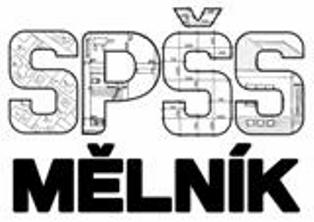 Cvičné testy na pilotní ověření přijímacího řízení si můžete přijít procvičit k nám na školu – Střední průmyslová škola stavební, Mělník, Českobratrská 386ČJL 		- středa 16. 3., 23. 3., 30. 3., 6. 4. 2016MAT 	- úterý 15. 3., 22. 3., 29. 3., 5. 4.2016  nebo čtvrtek 17. 3., 24. 3., 31. 3., 7.4. 2016 (pro ty, kteří nemohou v úterý)vždy od 15.30 - 17.00 hod v učebně č. 204 - 1. patro